                                  Jadłospis szkolno  - przedszkolny                                       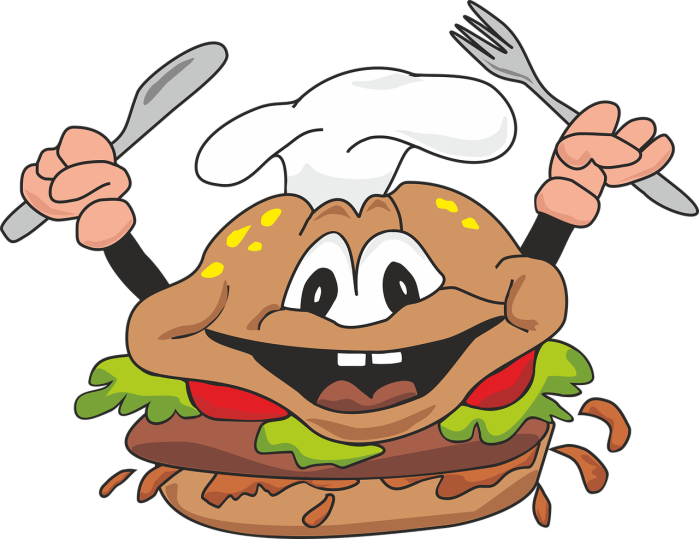                                                               Poniedziałek                                                              15.04.2024. r. Obiad:  Zupa grochowa z ziemniakami, pierogi z truskawkami, bufet warzywny:marchewka, burak czerwony do chrupania  (wywar mięsny, groch łuskany, marchewka, seler, pietruszka zielona, pietruszka korzeń,por, cebula, przyprawy, pierogi nadziewane truskawkami ( gluten)                                                              Wtorek                                                            16.04.2024 r.                                                                 Obiad:   Zupa krem pieczarkowy z grzankami, makaron kokardki z kurczakiem i warzywami,ananas ( wywar mięsny, marchewka,  pieczarki, seler, por, pietruszka zielona, pietruszka korzeń, grzanki( gluten, jajka, soja, mleko), makaron kokardki ( gluten, soja),  mieszanka warzywna, ser tarty grana padano, ziemniaki, filet z piersi kurczaka, przyprawy, czosnek, cebula, koperek zielony)                                                         Środa                                                      17.04.2024 Obiad:  Zupa brokułowa z makaronem świderki, ziemniaki, kotlety schabowe w paniercesurówka z pekińskiej kapusty z kukurydza i marchewką, banan( wywar mięsny, brokuł , marchewka, pietruszka korzeń, seler, pietruszka zielona, lubczyk świeży,koperek zielony, śmietana 12 %, ziemniaki, przyprawy, schab b/k, jajka, bułka tarta( gluten)kapusta pekińska, kukurydza konserwowa, ogórek zielony, rzodkiewka, cebula, czosnek)                                                           Czwartek                                                           18.04.2024Obiad:  Zupa ziemniaczana, gulasz indyczy z kaszą jęczmienną w sosie śmietanowym z suszonymi pomidorami, ogórek kiszony, mandarynka ćwiartka( Wywar mięsny, ziemniaki, pietruszka korzeń,  seler, por, pietruszka zielona, marchewka, cebula,czosnek, kasza jęczmienna( gluten), mąka pszenna ( gluten), śmietana 12%, suszone pomidoryfilet z indyka, przyprawy)                                                         Piątek                                                     19.04.2024Obiad:  Ziemniaki, pulpet rybny z morszczuka, surówka z kiszonej kapusty z marchewką,kompot owocowy( ziemniak, ryba morszczuk ( gluten), jajka, bułka tarta ( gluten), przyprawy, kapusta kiszona,marchewka, jabłko, szczypiorek) Pogrubioną czcionką  wypisane są  alergeny. W wymienionych przyprawach mogą występować: zboża zawierające gluten, jajka, mleko  (łącznie z laktozą) soję, gorczycę, seler, orzeszki ziemne i sezam.Bułka tarta zawiera (gluten) śladowe ilości sezamu, mleka, soi, orzeszki laskowe, orzechy włoskie, orzeszki arachidowe, migdały, jaja kurze, selerWoda  podawana jest w nieograniczonej ilości przy obiedzie każdego dnia.  Jadłospis może ulec zmianie w zależności od sytuacji. 